МУНИЦИПАЛЬНЫЙ СОВЕТИВНЯКОВСКОГО СЕЛЬСКОГО ПОСЕЛЕНИЯЯрославского муниципального районаЯрославской областитретий созывРЕШЕНИЕот 27 января 2017  года                                                                                                № 93В соответствии с Федеральным законом от 29.06.2015 № 176-ФЗ «О внесении изменений в жилищный кодекс Российской Федерации и отдельные законодательные акты Российской Федерации» Муниципальный Совет Ивняковского сельского поселения РЕШИЛ:1. Внести следующие изменения в решение Муниципального Совета от 09.06.2016 г. № 63 «О размере платы граждан за жилищно-коммунальные услуги в Ивняковском сельском поселении Ярославского муниципального района Ярославской области с 16.07.2016 г.»:1.1. Подпункт 1.3. пункта 1 решения исключить.1.2. Приложение 3 решения исключить.1.3. Изложить Приложение 1 к Решению изложить в новой редакции (Приложение 1)2. Опубликовать настоящее решение в газете «Ярославский агрокурьер», а также разместить на официальном сайте Ивняковского сельского поселения в сети Интернет.3. Контроль за исполнением настоящего решения возложить на Главу Ивняковского сельского поселения И.И. Цуренкову.4. Настоящее решение вступает в силу с момента опубликования и распространяет свое действие на период с 01.01.2017 по 30.06.2017.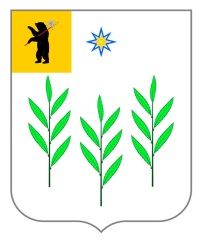 О внесении изменений в решение Муниципального Совета от 09.06.2016 № 63 «О размере платы граждан за жилищно-коммунальные услуги в Ивняковском сельском поселении Ярославского муниципального района Ярославской области с 16.07.2016 г.»Председатель Муниципального Совета Ивняковского сельского поселения                              М.В. НефедоваГлава Ивняковского сельского поселенияИ.И. Цуренкова